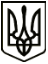 МЕНСЬКА МІСЬКА РАДАРОЗПОРЯДЖЕННЯ 27 жовтня 2022 року	м. Мена	№  346Про внесення змін до   спеціального фонду бюджету Менської міської територіальної громади на 2022 рікВідповідно до положень Бюджетного кодексу України, Закону України «Про місцеве самоврядування в Україні», рішення 15 сесії Менської міської ради 8 скликання від 22 грудня 2021 року № 899 «Про бюджет Менської міської територіальної громади на 2022 рік», звернення головного розпорядника бюджетних коштів:Внести зміни до дохідної частини спеціального фонду Менської міської ради за рахунок збільшення надходжень благодійних внесків, грантів та дарунків  (код доходів 25020100) на суму 346200,00 грн.. Відповідно збільшити кошторисні призначення видаткової частини по забезпеченню соціальними послугами за місцем проживання громадян,  які не здатні до самообслуговування у зв`язку з похилим віком, хворобою, інвалідністю на придбання продуктів харчування на таку ж суму (оприбуткування продуктів харчування для підопічних осіб, що проживають у відділенні стаціонарного догляду для постійного або тимчасового проживання)(КПКВК МБ 0113104 КЕКВ КЕКВ 2230 +346200,00 грн.).Внести зміни до видаткової частини спеціального фонду Менської міської ради в частині надходжень плати за послуги, що надаються бюджетними установами згідно з їх основною діяльністю (код доходів 25010100)  по забезпеченню соціальними послугами за місцем проживання громадян, які не здатні до самообслуговування у зв`язку з похилим віком, хворобою, інвалідністю, а саме: збільшити кошторисні призначення для заробітної плати на суму 5400,00 грн. та для нарахувань на заробітну плату на суму 1150,00 грн. за рахунок зменшення кошторисних призначень для придбання предметів, матеріалів, обладнання та інвентарю на суму 6550,00 грн. (КПКВК МБ 0113104 КЕКВ 2111 +5400,00 грн., КЕКВ 2120 +1150,00 грн., КЕКВ 2210 -6550,00 грн.).3. Контроль за виконанням розпорядження покласти на начальника фінансового управління Менської міської ради А.П.Нерослик.Секретар ради	Юрій СТАЛЬНИЧЕНКО